Вариант № 6 для тренировки. 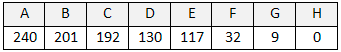 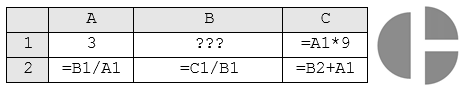 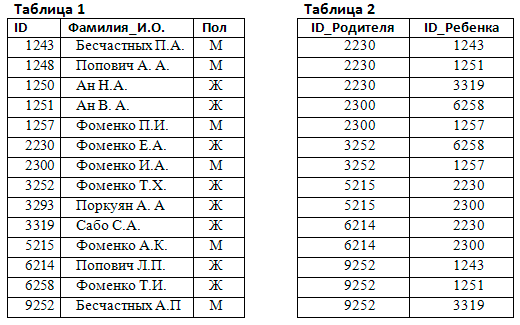 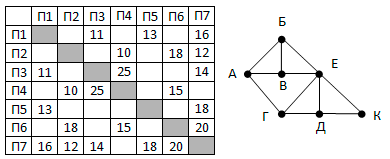 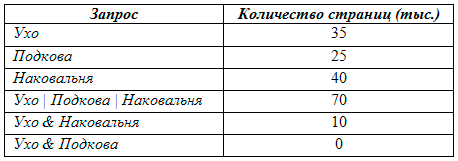 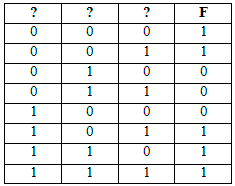 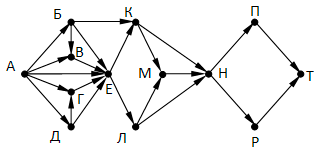 